Fort McHenry Buildings and Vocabulary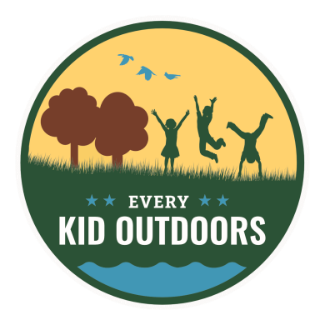 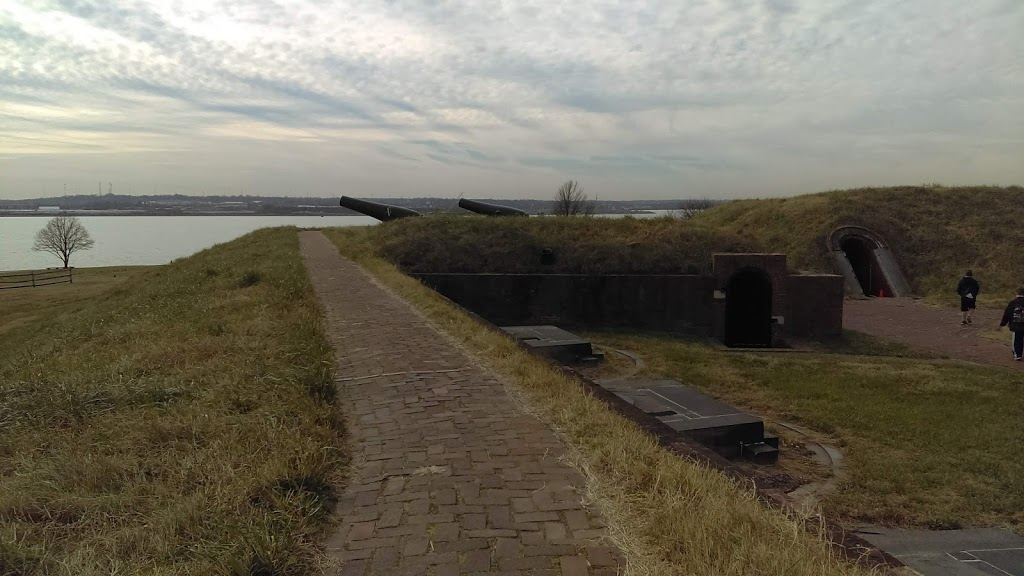 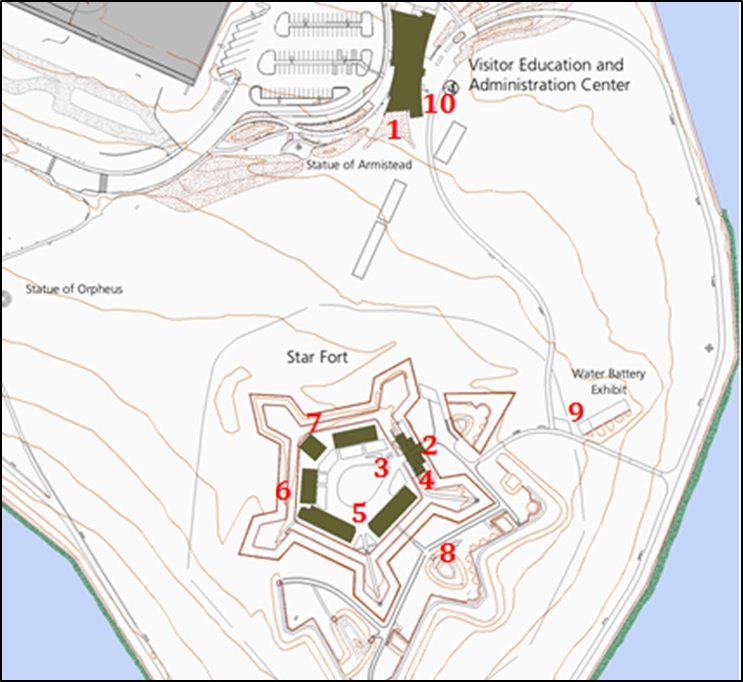 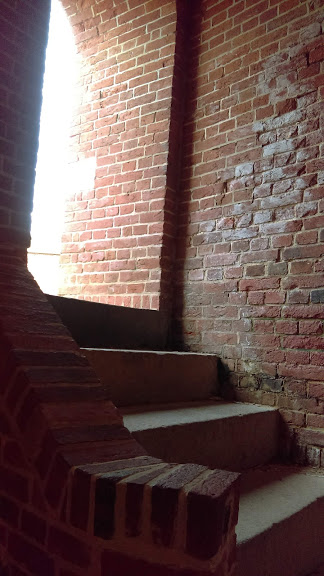 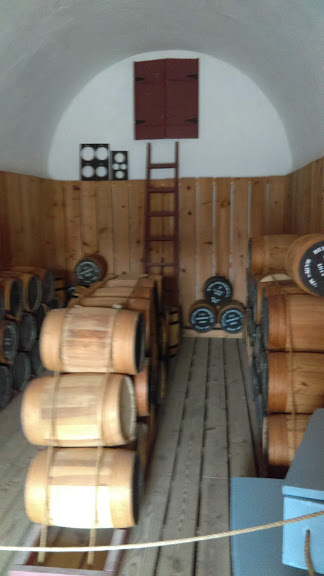 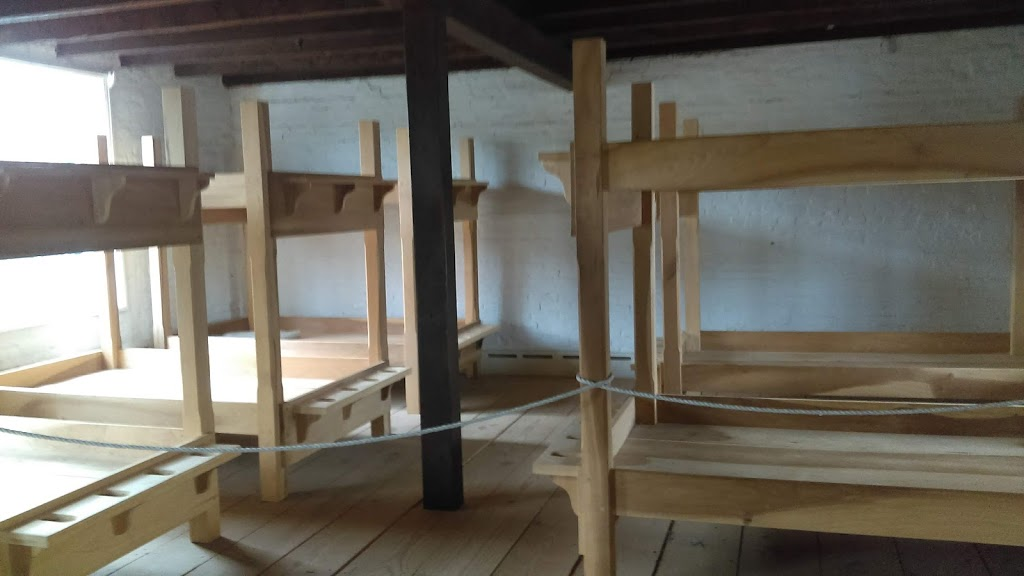 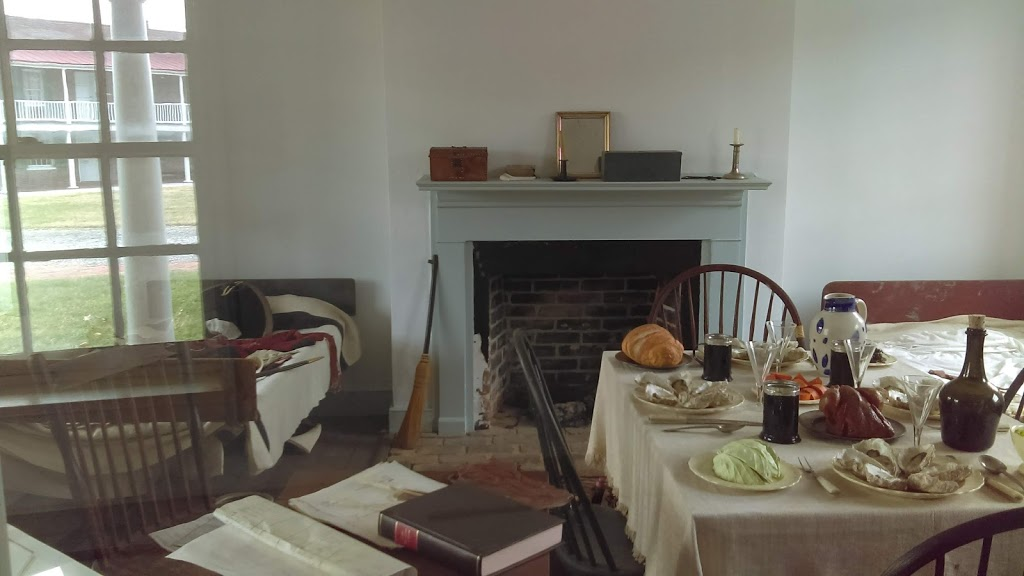 1. Movie – A 10-minute movie highlighting Francis Scott Key, the Battle of Baltimore, and the “Star-Spangled Banner.” This movie appears on our website on the Educational Resources for Digital Learning page.2. Bombproof – The Bombproof was built directly after the bombardment of Fort McHenry, however, Fort McHenry was never bombarded again, and they were never used for their intended purposes. They are often confused with “dungeons” due to their iron gates.3. Flagpole –  The current flagpole stands in the exact spot that the flagpole stood during the Battle of Baltimore in 1814. The Flag is still changed every morning without fail.  It was the raising of the flag on September 14th, 1814 which indicated to Francis Scott Key that Baltimore had successfully defended the Fort against the British. 4. Prison Cells –  During the Civil War, Fort McHenry became a transfer prison camp for confederates/Southern sympathizers. People of all classes were imprisoned, including Francis Scott Key’s grandson. 5. Barracks – Fort McHenry has 4 Barracks. Up to 16 men lived in these small quarters at one time. Soldiers ate and slept in the Barracks. Other Barracks include the Junior Officer’s quarters and the Commanding Officer’s quarters.  6. Junior Officer’s Quarters –  After visiting the Barracks for the enlisted men, the Junior Officer’s Barrack looks luxurious. Take a look at the meal set on the table.  Do you think the enlisted men ate the same foods as the Junior Officers?  7. Powder Magazine – The powder magazine housed and secured the gun powder/ ammunition. Look above the door. Why might they have kept a light candle up top protected by glass, instead of bringing it in with them? 8. Ramparts –  A rampart is a defensive wall.  The walls surrounding Fort McHenry are considered the “ramparts.” Think “O’er the ramparts we watched…” 9. Water Battery Cannons – These were the main cannons used to defend the Fort during the Battle of Baltimore. 10. Exhibits in Visitor Center –  Make sure to stop by the Visitor Center to explore the exhibits, including an interactive map of the Chesapeake during the War of 1812. 